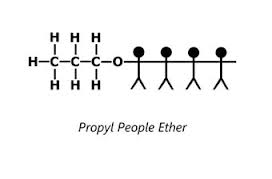 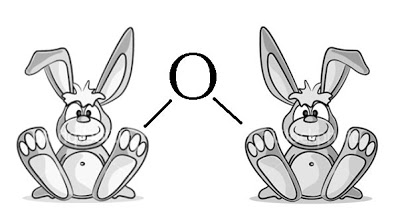 Name: _____________________________________________Date: ______________________________________________On page 9 of your data booklet is everything you will need for organic chemistry naming.-ane, -ene, -yneSINGLE BONDS  End with _______________________________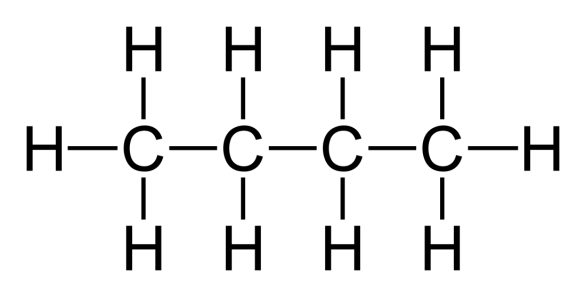 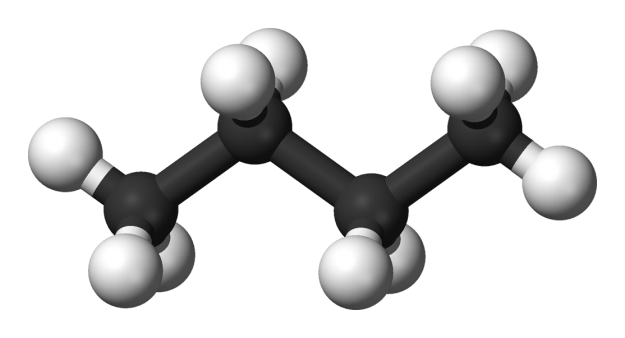 __________________________________________________________________________________________________DOUBLE BONDS  End with _____________________________________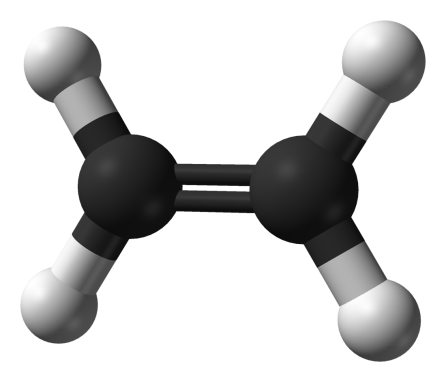 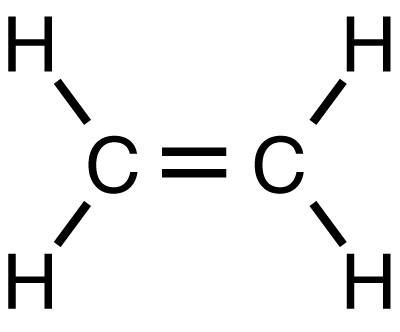 __________________________________________________________________________________________TRIPLE BONDS  End with ________________________________________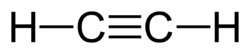 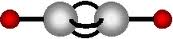 __________________________________________________________________________________________Saturated vs. Unsaturated:____________________________________ - only single bonds between carbon atoms________________________________ - one or more double or triple bonds between carbon atomsHow do we know how to draw them with a single, double or triple bond?CnH(2n+2)  All single bondsCnH(2n)  One double bond, all the rest are singleCnH(2n-2) One triple bond, all the rest are singleExamples:  Will there be single, double or triple bonds???C6H14C6H10C5H10Practice Drawing:**HOW DO WE KNOW HOW MANY HYDROGENS TO ATTACH TO A CARBON????? IS THERE A MAXIMUM???Alkanessaturated hydrocarbonsgeneric formula is C2Hn+2find the longest continuous chain of carbons...this is the parent chain. Name it by the number of carbons (1=meth, 2=eth, 3=prop...see pg. 9 of data book). End the name in  'ane'Examples:C-C-C-C				C-C-C			 	C-C-C-C						C						   C											   CBranched Alkanes:alkane with smaller carbon groups attached (___________________________________)Find the longest continuous chain of carbon atoms -  this  is the _______________________________.Name the parent chain just like you would for the continuous alkanesCircle the branches (alkyl groups)Name each alkyl group using the prefix that corresponds to the number of carbons (1 = meth,            
 2 = eth...) and use the suffix 'yl’Number the carbons on the parent chain to show the location of each alkyl group (number them so that the alkyl groups occur at the lowest carbon number possible)To put the name all together:start with the alkyl groups. Put them in alphabetical order (order them by the alkyl,   not the carbon number).number the alkyl groups, using commas between numbers and hyphens between numbers and letters.Examples: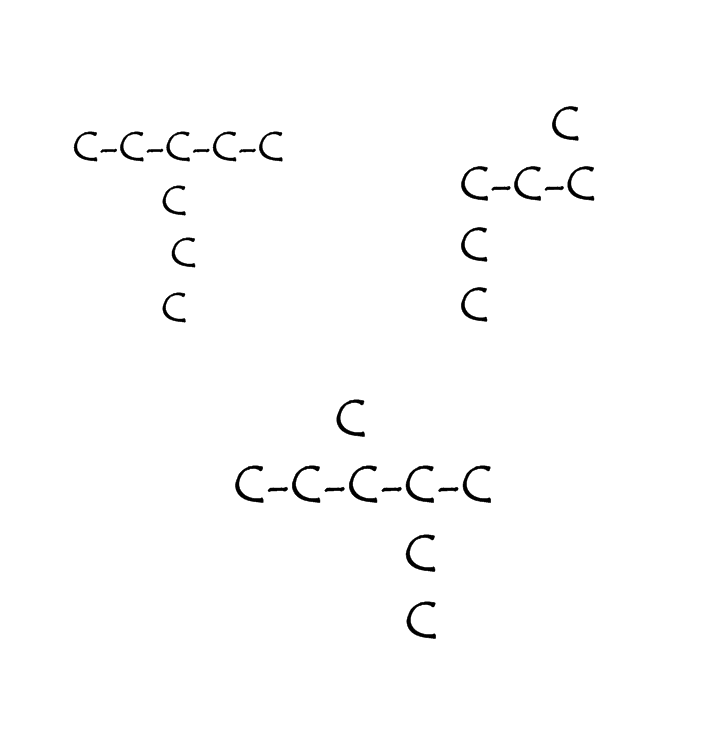 Branched Alkenes and AlkynesAlkenes - unsaturated hydrocarbon containing one or more carbon-carbon double bondAlkyne - unsaturated hydrocarbon containing one or more carbon-carbon triple bondNaming these branches:alkenes end in “ene,” alkynes end in “yne”the double or triple bond must be included in the parent chain (it cannot be in a branch)number the chain so that the carbons with the double or triple bond receive the lowest number possiblewrite the name of the parent chain. Indicate where the double or triple bond is by including the number in between the prefix and the suffix.Eg. but-1-ene  --the double bond is between carbon 1 and 2Find any branches off of the parent chain and name them in the same way as you did for alkanes.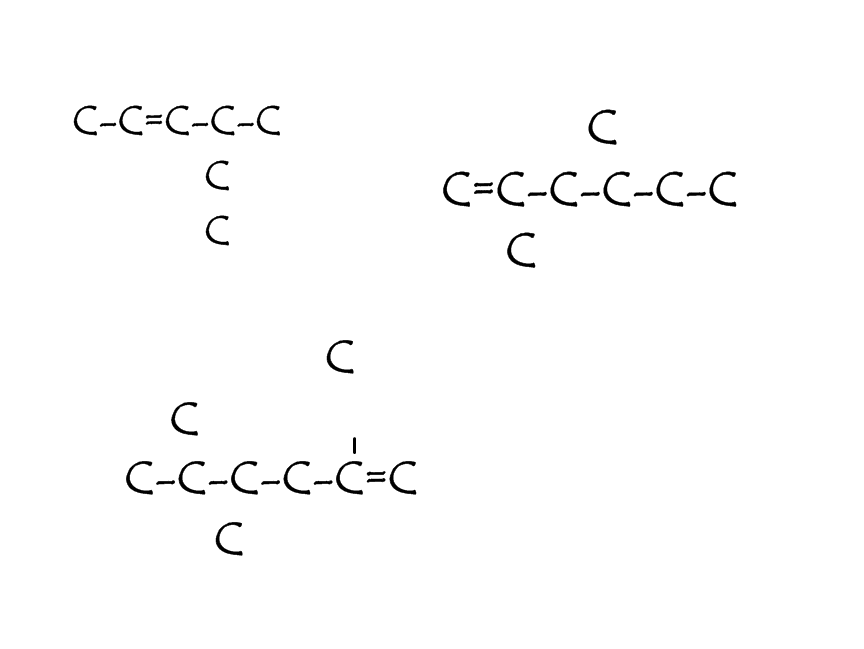 Some More Examples:C – C – C C – C – CC – C 	            CC = C – C – C – C – C        C			  C			  CC – C – C – C – C = C	     C				 C				 CC – C – C – C – C – C = C 			  C			  CWorking Backwards:6 – ethyl-4,5-dimethyloct-2-ynePractice Questions: Page 245, #1-2Write the systematic names for the following hydrocarbon compounds.       H    HH – C – C – H		_________________________________________       H    HH       H    H   C = C – C – H 	__________________________________________H              HDraw the structural diagram for each compound given.2,2-dimethylpropane2-methlyprop-1-eneA _________________________________________ is a hexagonal arrangement of 6 carbon molecules. The ring is arranged like this: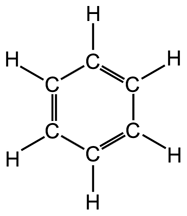 Benzene may also have alkyl or other ______________________________________ as branches. For example: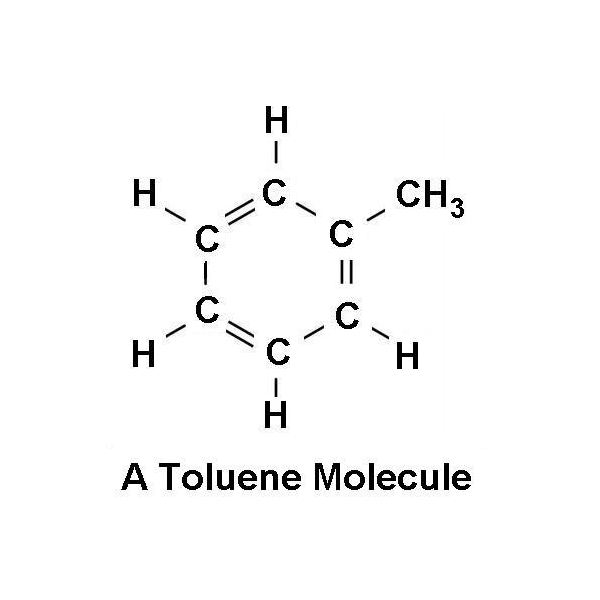 Benzene rings may also be called __________________________ or ___________________________Despite having double bonds, benzene is a very _____________________________________Benzene demonstrates ___________________________________ - the 'extra' electrons are shared by all the carbons...in other words, the true structure cannot be accurately represented by any one structure.Benzene may also be represented like this: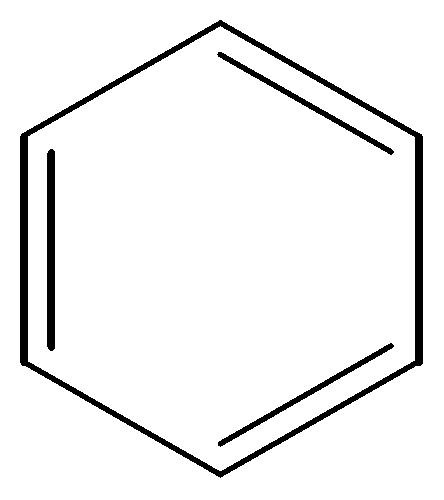 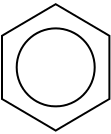 Naturally occur in ____________________________________ and _______________________ (gasoline and diesel is a mixture of hydrocarbons, including aromatics).Evidence indicates that benzene is a __________________________________ - this has led to a decrease in the amount of aromatics now present in gasolineAlso evidence that exposure effects the body's production of __________________________________ Gasoline and Oil SpillsSome aromatics are ______________________________________...this leads to concerns about these compounds leaching into the water system when there is a petroleum spillWhen there is a spill on the ground, it must be cleaned up through the process of ________________________________ (breakdown of hydrocarbons)________________________________________ can be broken down quickly by soil bacteria ________________________________________ are much more stable and take much longer to break down (they are termed persistent organic compounds, or POCs).Benzene in Food? Incomplete combustion of oils in food can produce _______________________________________________________ (PAHs). (Think charred steak...)PAHs are also found in the particulate emissions from combustion of hydrocarbonsThere is evidence that PAHs may interact with DNA and cause _________________________________.Practice Questions: Page 247, #3-4Functional GroupsA functional group is an arrangement of single atoms or groups of atoms, other than carbon or hydrogen, attached to an organic molecule.Examples of functional groups that we will be covering:Halogenated hydrocarbonsAlcoholsCarboxylic AcidsEstersThese are regular hydrocarbons where the hydrogen’s have been substituted for an element from the halogens Chlorine, Fluorine, Bromine and IodineNaming Halogenated Hydrocarbons:Name the parent chain (just like in alkanes/enes/ynes)Find all side chains (just like before!)For halogens, they will be named as follows F – fluoroCl – chloro I – iodoBr – bromoIf one halogen appears more than once, use the appropriate prefix (di, tri....)Number your carbons to have functional groups on lowest address (just like we did with branches) (if there are double or triple bonds, the bonds take priority.If there is more than one halogen, order them alphabetically.Examples:       FF – C – F				____________________________________________________________       F      Cl    FF – C – C – Cl 				____________________________________________________________      Cl    F       ClCl – C – Cl 				____________________________________________________________       Cl             BrC = C – C – C – C – C – C – C 		____________________________________________________________             BrF     FC = C					____________________________________________________________F     FChlorofluorocarbons (CFC’s)Synthetic organic molecule where hydrogen molecules are replaced with chlorine and fluorine (also called ___________________________________)Commonly used in ____________________________ and ___________________________________ unitsCFCs are linked to depletion of the ozone layerHow is Ozone (O3) Created?O2 in the stratosphere is exposed to UV radiation, initiating the development of O2.Reactions between O3 and CFC’sUV radiation releases a Cl atom from CFCFree Cl atom decomposes ozone			Cl(g) + O3(g)        ClO(g) + O2(g)There is also the natural decomposition of ozone occurringO3(g) + UV         O2(g) + O(g)Free O atom reacts with ClO, regenerating the free chlorine atom, allowing the cycle to continueO(g) + ClO(g)       Cl(g) + O2(g)Assignment: You are going to use your textbook from pages 253-261 to answer the following questions regarding ozone depletion and CFC’s.CFCs and OzoneDefine the following terms:StratosphereOzone layerFree radicalAntioxidantThere are reactions between ozone and CFCs. Use diagrams, words and chemical reactions (see pages 253 and 254)The reaction described about is cyclical in nature. Explain why.Monitoring ozone – how do we determine the thickness of the ozone layer (page 257)International agreements – What is being done to prevent the use of CFC’s in order to save our ozone layer? (Page 258)Practice Problems: Page 257, #10, 11
AlcoholsAlcohols are a group of organic molecules that have a __________________________________________________ attached to a hydrocarbonA Hydroxyl functional group is an ___________________________________Often times you will see it written as ______________________________where R is your hydrocarbon       H    H    HH – C – C – C – O – H 						HYDROXYL FUNCTIONAL GROUP       H    H    HNaming AlcoholsFind the hydroxyl functional group (OH)  Circle it!Determine the parent chain, numbering to place the hydroxyl group on the lowest numberName the parent chain as we did beforeChange the ending to 'ol' to indicate that it is an alcoholExamples:       HH – C – O – H				___________________________________________________________       H       H    HH – C – C – O – H 			___________________________________________________________       H    H              H       H    O    HH – C – C – C – H			____________________________________________________________       H    H    HDraw the following  propan-1-diolPractice Problems: Page 266, #18-20Vinegar (Ethanoic Acid) is a carboxylic acidTake a look at the structural diagram of vinegar and think about how it is different than an alcohol      H        OH – C – C 							     H         O – H Alcohols can be converted to carboxylic acids by adding certain types of _________________________Ethanol (alcohol because of the “ol”) is converted into ____________________________ (vinegar)Carboxylic acids contain both a _______________________________________ (OH) and a _________________________________________ (C=O).The hydroxyl group and the carbonyl group together form a _________________________________ (this is what makes a carboxylic acid).SPECIAL NOTE ABOUT CARBOXYLIC ACIDS:Any carboxylic acid can react with water to form _____________________________________ (H3O+)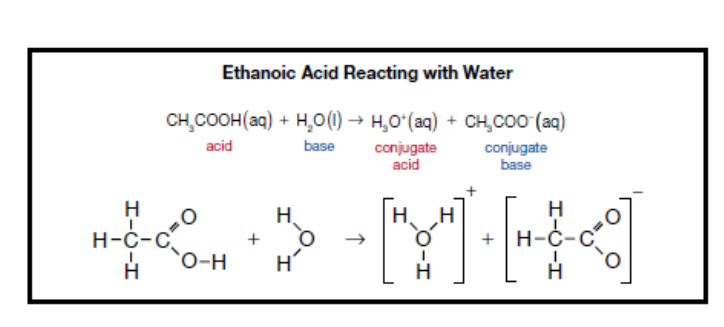 Naming Carboxylic Acids:They are named the EXACT same way as alcohols, except instead of an “ol” ending you will use an 
“ioc acid” endingYou will never need the address of the carboxyl group because of the double bond.  The carbon would be completely overloaded if you tried to put the carboxyl group in the middle of the chain.Examples:       H          OH – C – C 					____________________________________________________      H         O – H             OH – C 						___________________________________________________            O – H Working Backwards: Draw – Propanoic AcidPractice Problems: Page 267: 21, a, bHINT: The chemical formula for lactic acid is C3H6O3Practice Problems: Page 268, #22An ester is an organic compound formed by chemical reactions between an _____________________________ and a ___________________________________________Esters are used for ____________________________ and ____________________________________Reaction of the carboxylic acid and the alcohol also creates a water molecule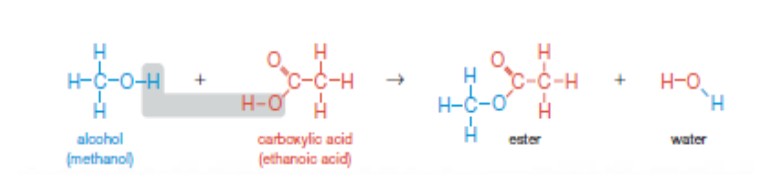 Naming EstersYou must be able to identify both the alcohol and the carboxylic acid component of the esterLocate the ester functional group.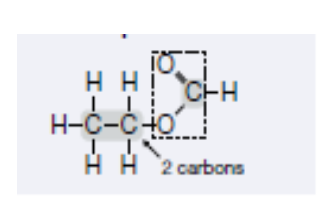 The part of the molecule attached to the __________________________________________________ Name this with the appropriate prefix (it will be named like the alkyl groups...eg. methyl, ethyl, propyl...)The part of the molecule with the carbon attached to the double bonded O is the carboxylic acid.Name this with the prefix for the number of carbons (eg. methan, ethan, propan...)Put the name for the alcohol and the acid together, make the ending “oate”Examples:      H     H       O
                               C – H          H – C – C – O					____________________________________________________       H    H      H     H    H    O           H
                                   C – C – H           H – C – C – C - O	  H				____________________________________________       H    H    H      H            OH – C – C  						______________________________________________
                          H     H      H          O – C – C – H                          H     H        H    H                 H    HH – C – C – C – O – C – C – H				______________________________________________       H    H    O          H
                                  H – C – H                                  H – C – H                                         HPractice Problems: Page 273, # 23a, b, c, 24, a, b________________________________________ - large molecule formed by chemically combining many smaller molecules_____________________________________ - material able to be shaped or moulded with or without heat (a synthetic polymer)_____________________________________ - polymer containing many ester functional groups (created from the reaction of many alcohols and carboxylic acids)There are functional groups at both ends of the molecule, allowing the molecule to grow in both directions. This results in the strength of plastics.Bioplastics_______________________________________________________ produced by plants or bacteria that can be used in place of synthetic polymers_______________________________________________ are produced by extracting a polyester compound from certain plant tissues.Synthetic polymers are NOT biodegradable, bioplastics are.Use pages 279-298 to help fill in the following information about exposure.  Ask questions if you are unsure.A.  Off-gassing - 		1.  Definition – 2. Concerns – Do Page 280 - # 25 and 26B.	Pesticides – 	1.  Definition - 	2.  Types -  (See chart below – I am not going to make you write all of this down)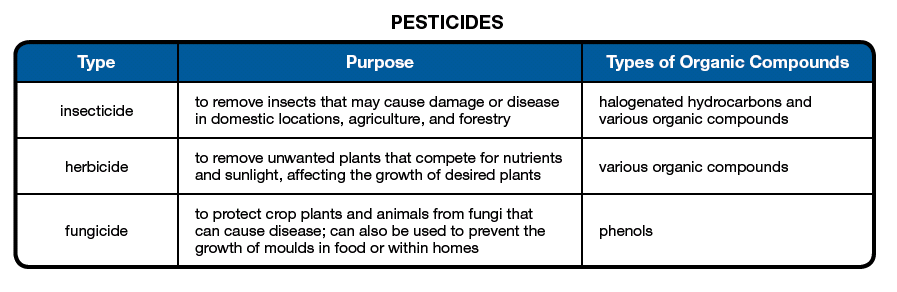 3.	Considerations when using pesticides – 	a)  specificity - 		i)  target specificity -		ii)  broad spectrum pesticide - b) toxicity – 		i)  definition - 		ii)  LD50 and LC50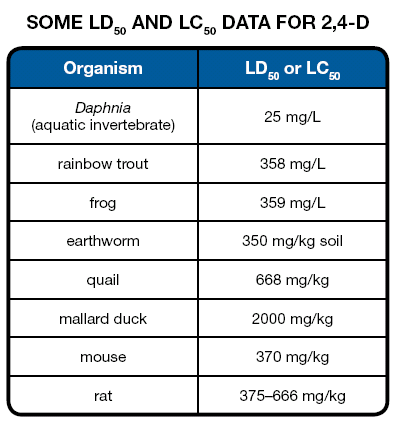 		     	* define LD50		     	*  define LC50c)	combined effects –  (see the did you know too!) (page 285)d)	drift, grasshopper effect and persistence		i)  drift – 		* define – 		* concerns – 		ii)  grasshopper effect - 		iii)  persistence - 			* define - 			* concerns - e)	water quality		i)  fertilizers and organic matter - 		*  How do fertilizers and organic matter contribute to algal bloom and eutrophication of lakes?	 	 *  What are dangers of algal bloom to humans and to species living in the lakes?   		 *  What is BOD?    *  What does a high BOD mean in terms of water quality? 		   *  What is the biggest concern of releasing raw sewage into water supplies?Do Page 289 # 30f)  resistance 	i)  Describe how a resistance population may result because of pesticide use.	ii)  How are toxic substances categorized by the government?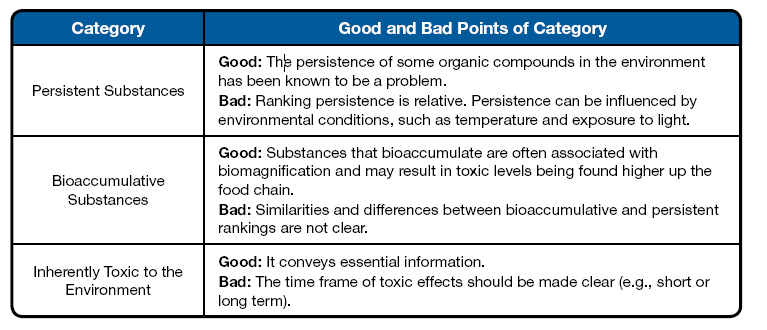 Chemistry and the Environment1.	Use the information in the following table to help you identify the following 4 unknown solutions.  Sodium chloride (NaCl), hydrochloric acid (HCl), potassium hydroxide (KOH) and glucose (C6H12O6).	Data collected in the lab when testing four unknown solutions.2.	How many grams of NaCl(s) would you need to use to make 300mL of 1.2 mol/L solution? (21.03g)3.	Complete the following table with as many properties as you can think of.Properties of acids and bases.4.	Give the BrØnsted-Lowry definition of	a)	a base	b)	an acid5.	 Identify the BrØnsted-Lowry acids, bases, conjugate acids and conjugate bases in the following equations.NH3(g)  +  HOH(l)    NH4+ (aq)  +  OH- (aq)HCl(aq)  +  HOH(l)    H3O+(aq)  +  Cl- (aq)Complete the following table.A 25 mL solution of HCl(aq) is neutralized by 18 mL of a 1.0 mol/L NaOH(aq) solution using phenolphthalein as an indicator.  What is the concentration of the HCl(aq) solutions?Use the following table to determine the concentration of an unknown solution of NaOH(aq).Titration of 10.0 mL of NaOH(aq) with 0.250 mol/L HCl(aq).An acid has a pH of 3.2. What is the [H3O+(aq)]?Define a buffer.If bromothymol blue is blue in a solution and phenolphthalein is colorless in the 	same solution, what range of pH is possible for the solution?What are some methods of reducing sulfur dioxide emissions and nitrogen oxide 	emissions?  Explain when you would use the different types of technologies.What family of chemicals has contributed to the depletion of our ozone?  	Describe the chemistry of how ozone is depleted (you may want to use chemical equations), why there is such concern over the depletion of the ozone and if 	anything can or has been done to help fix the problem.Complete the following table for hydrocarbon derivatives.Name the following hydrocarbon derivatives and state the family they belong to.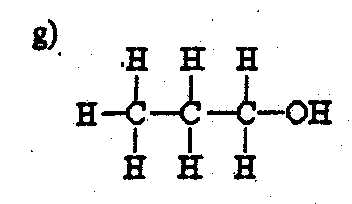 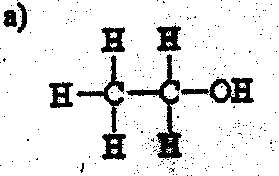 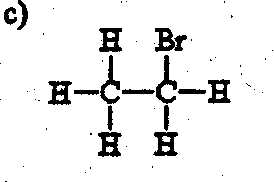 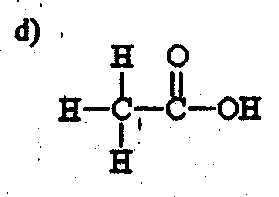 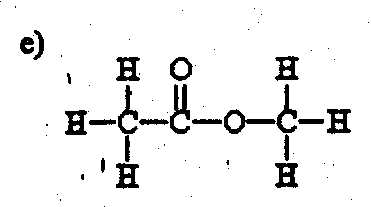 Other places to get practice questions:https://questAplus.alberta.caClick on “practice tests”Click on “grade 12”Scroll down to “Science 30”Click on “Unit B Chemistry Test 1” or “Unit B Chemistry Test 2”Google: Released Alberta Diploma ExamsClick on second link down “Alberta Education – Released  Materials”There are old diploma exams listed – just look for Science 30 (you can practice the chemistry sections (and the biology sections for that matter)NameFormulaMETH1 CarbonETH2 CarbonsPROP3 CarbonsBUT4 CarbonsPENT5 CarbonsHEX6 CarbonsHEPT7 CarbonsOCT8 CarbonsNON9 CarbonsDEC10 CarbonsChemical FormulaDrawingSaturated or UnsaturatedC5H12C5H10C5H8C6H14C6H6 (circular)BenzeneC6H12SolutionLitmus reactionConductivity in solutionName of compound17Doesn’t conduct27Conducts310Conducts43ConductspH[H3O+] (mol/L)5.72.9 × 10 -49.66.45 × 10 -10Trial1234Final buret reading (mL)11.321.932.543.1Initial buret reading (mL)0.111.321.932.5Volume of HCl(aq) added (mL)11.210.510.610.6Group (family)Functional groupGeneral formulaNaming RulesAlcoholsCarboxylic acidsEstersHalogenated hydrocarbons